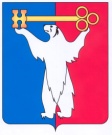 АДМИНИСТРАЦИЯ ГОРОДА НОРИЛЬСКАКРАСНОЯРСКОГО КРАЯРАСПОРЯЖЕНИЕ11.03.2024	г. Норильск   	        № 1829Об утверждении положения о Комиссии по обследованию бесхозяйных автомобильных дорог (проездов/съездов) на территории муниципального образования город НорильскВ целях организации работы по выявлению, постановке на учет, а также принятию в муниципальную собственность бесхозяйных автомобильных дорог (проездов/съездов) на территории муниципального образования город Норильск,  Утвердить Положение о комиссии по обследованию бесхозяйных автомобильных дорог (проездов/съездов) на территории муниципального образования город Норильск согласно приложению к настоящему распоряжению.Контроль за исполнением настоящего распоряжения возложить на заместителя Главы города Норильска по дорожно-транспортной инфраструктуре и благоустройству – начальника Управления дорожно-транспортной инфраструктуры Администрации города Норильска.Опубликовать настоящее распоряжение в газете «Заполярная правда» и разместить его на официальном сайте муниципального образования город Норильск. Глава города Норильска						     Д.В. КарасевУТВЕРЖДЕНОРаспоряжениемАдминистрации города Норильска от 11.03.2024 № 1829ПОЛОЖЕНИЕо Комиссии по обследованию бесхозяйных автомобильных дорог  проездов/съездов) на территории муниципального образования город НорильскОбщее положениеНастоящее Положение определяет основные задачи, функции, порядок деятельности Комиссии по обследованию бесхозяйных автомобильных дорог (проездов/съездов) на территории муниципального образования город Норильск (далее – Комиссия).Комиссия является постоянно действующим коллегиальным органом, созданным в целях обследования автомобильных дорог на предмет выявления признаков бесхозяйности. Комиссия в своей деятельности руководствуется положениями Конституции Российской Федерации, Гражданского кодекса Российской Федерации, Бюджетного кодекса Российской Федерации, Федеральным законом от 08.11.2007 № 257-ФЗ «Об автомобильных дорогах и о дорожной деятельности в Российской Федерации и о внесении изменений в отдельные законодательные акты Российской Федерации», Порядком взаимодействия между Управлением имущества Администрации города Норильска и структурными подразделениями Администрации города Норильска, муниципальными учреждениями, коллегиальными органами муниципального образования город Норильск по вопросам выявления, постановки на учет, утвержденным , а также принятия в муниципальную собственность бесхозяйных автомобильных дорог, утвержденным распоряжением Администрации города Норильска 15.11.2023 № 7320 (далее – Порядок), а также настоящим Положением.1.4.  Организационное обеспечение деятельности Комиссии осуществляет Управление дорожно-транспортной инфраструктуры Администрации города Норильска (далее – Управление). 1.5. Состав Комиссии утверждается распоряжением Администрации города Норильска, издаваемым Главой города Норильска или иным уполномоченным им лицом.1.6. Комиссия состоит из председателя, секретаря и членов Комиссии. Число членов Комиссии не может быть менее 5 (пяти) человек.Задачи Комиссии2.1. Основной задачей Комиссии является установление признаков бесхозяйности автомобильных дорог, а также определение обоснованности их  постановки на учет и принятия в муниципальную собственность муниципального образования город Норильск.3. Порядок работы Комиссии3.1. Деятельность Комиссии осуществляется на принципах коллегиального рассмотрения вопросов и принятия в пределах компетенции согласованных решений. 3.2. Работа Комиссии осуществляется путем личного участия ее членов в обследовании автомобильных дорог (проездов/съездов), обладающих признаками бесхозяйности (далее – автомобильная дорога). В период временного отсутствия состава членов Комиссии (отпуск, командировка, временная нетрудоспособность) в работе Комиссии принимают участие лицо, официально исполняющее его обязанности по должности.3.3. Обследования проводятся по мере поступления документов, предусмотренных Порядком, из Управления имущества Администрации города Норильска, но не позднее 5 рабочих дней с даты поступления документов в Комиссию.3.4. Председатель Комиссии: - осуществляет общее руководство работой Комиссии; - планирует работу Комиссии (определяет дату, время проведения обследования автомобильной дороги);- осуществляет иные полномочия в целях реализации основных задач и функций Комиссии.3.5.Секретарь Комиссии: - не позднее, чем за 3 (три) рабочих дня до дня проведения обследования уведомляет членов Комиссии о месте, дате и времени проведения обследования (по телефону, посредством электронной почты, факсимильной связи); - по результатам работы Комиссии оформляет Акты обследований;- направляет Акты обследований в Управление имущества;- осуществляет иные действия организационно-технического характера, связанные с работой Комиссии. 3.6.  Члены Комиссии:- участвуют в обследованиях автомобильных дорог;- подписывают Акты обследований.3.7. Секретарь Комиссии не позднее, чем за 3 (три) рабочих дня до дня проведения обследования уведомляет членов Комиссии о месте, дате и времени проведения обследования (по телефону, посредством электронной почты, факсимильной связи).3.8. В установленное время и дату Комиссия (включая председателя и секретаря Комиссии) осуществляет выезд на обследуемую автомобильную дорогу, в ходе которого проводится визуальный осмотр с фото – фиксацией. В ходе осмотра выясняется:- наличие примыкания автомобильной дороги к дорогам общего пользования местного значения и/или к дорожному (ым) сооружению (ям), являющемуся (имся) технологической частью автомобильной дороги общего пользования;- оценивается техническое состояние автомобильной дороги;- определяется целесообразность принятия автомобильной дороги в качестве бесхозяйного объекта недвижимого имущества в муниципальную собственность;- иные необходимые вопросы.3.9. По итогам обследования секретарь Комиссии составляет Акт обследования в 2 (двух) экземплярах, который   должен быть подписан всеми членами Комиссии (включая председателя и секретаря Комиссии).3.10. Секретарь Комиссии обеспечивает подписание Акта обследования всеми членами комиссии и направление одного экземпляра Акта обследования с прилагаемыми документами в Управление имущества Администрации города Норильска в срок не позднее 20 (двадцати) рабочих дней с даты проведения комиссионного обследования.   3.11. Хранение Акта обследования с прилагаемыми документами осуществляется Управлением в соответствии с законодательством об архивном деле.